ПРИЛОЖЕНИЕИМЕНА  ПИРАТОВ:Меткий ДжекОстрый Стив                        Слепой ПьюВоробьиный ПотрохКапитан ФлинтОдноглазый ДжонниБешенный ДжекиБарбосса ОрдоГенри ПенькаМясник ДжорджСиняя БородаДоктор СивлиДлинноногий БенниЧерный ВоронОбрубленный МартиБилли БенбоуМеткий кулакЗоркий глазЛьвиное сердцеГрязное ухоОстрый клыкСлепой ПьюДжон СильверКапитан КрюкДжек ВоробейБармалейКапитан ФлинтБил ПрихлопОдноглазый ДжоБешенный ДжекБарбоссаГенри старый пеньГари толстое лицоДжордж мясистый носСиняя бородаДоктор ЛивсиДлинноногий БенЧерный пёсМаргоДжек ВодогрейТреви ДжонсОдноногий БенбоуПРИЛОЖЕНИЕ  1  - КВЕСТ № 2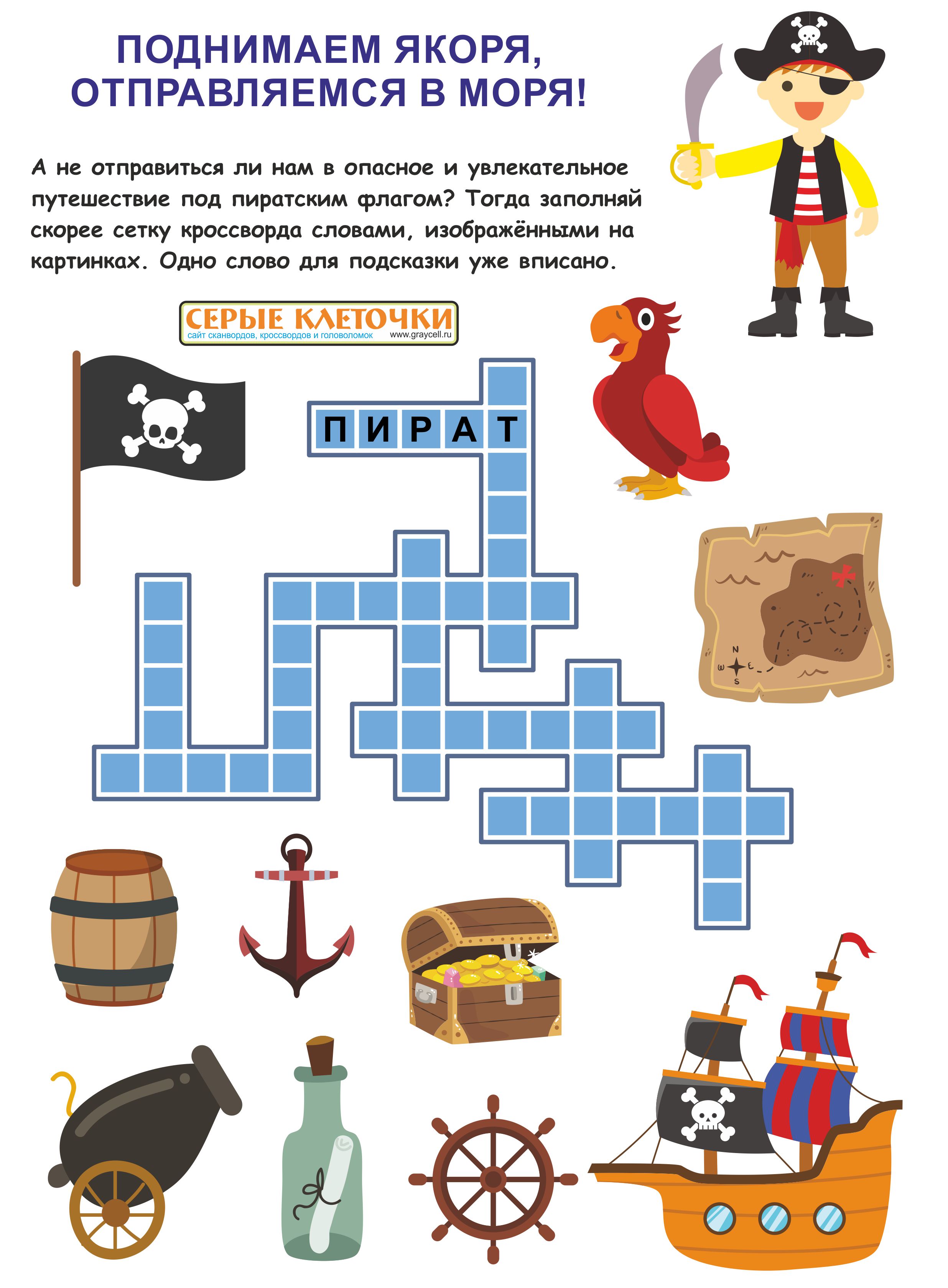 